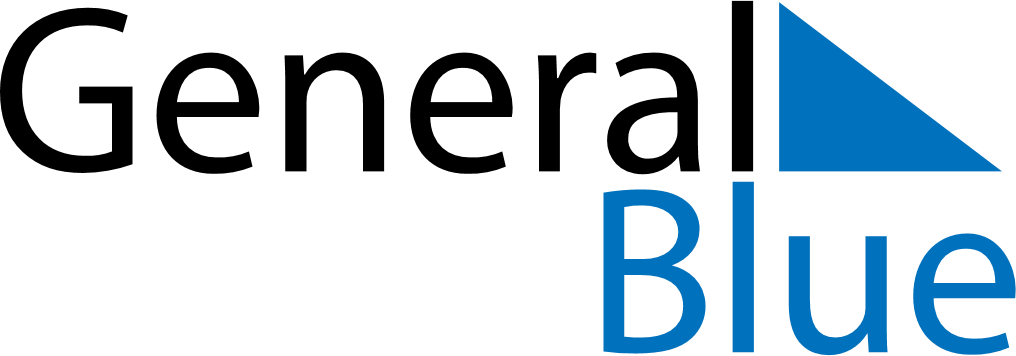 February 2021February 2021February 2021MexicoMexicoMONTUEWEDTHUFRISATSUN1234567Constitution Day (day off)Constitution Day8910111213141516171819202122232425262728